Рекламно-техническое описание результата интеллектуальной деятельности Результат интеллектуальной деятельности в видесекрета производства (ноу-хау)«МЕТОДИКА АНАЛИЗА КОНКУРЕНТНОЙ СРЕДЫ МЕЖДУНАРОДНОЙ ДЕЯТЕЛЬНОСТИ ФИЛИАЛОВ ФИНАНСОВОГО УНИВЕРСИТЕТА»разработан в рамках НИР, проведенногонаучно-учебной лабораторией в соответствии с ее функционалом«Стратегии повышения конкурентоспособности международной деятельности вузов в глобальном цифровом образовательном пространстве»наименование научно-учебной лабораториипо тЕМЕ«Повышение научного, образовательного и имиджевого потенциала Финансового университета и филиальной сети на основе международной интеграции и реализации совместных образовательных проектов» Сведения об авторах: Описание результата интеллектуальной деятельности- исчерпывающая информация о технологии: Секрет производства (ноу-хау) содержит методику оценки конкурентной среды международной деятельности филиалов Финуниверситета с целью определения тенденций и перспектив развития филиалов Финуниверситета на международном рынке образовательных услуг.Научный задел настоящего ноу-хау представлен сформированной авторами исследования на основе глубокого теоретического анализа существующих отечественных и зарубежных практик по формированию стратегий управления международной конкурентоспособностью высших учебных заведений в условиях геополитических и цифровых трансформаций.   - степень готовности к разработке инновационного проекта: РИД готов к использованию в качестве самостоятельного инструментария по оценки  конкурентной среды международной деятельности филиалов Финуниверситета на основе  рейтинга, позволяющего каждому филиалу Финансового университета объективно оценить свою работу в истекшем году, определить узкие места и недоработки по направлениям международной деятельности и, с учетом этого, правильно спланировать свою работу на будущий год. Такая оценка, несомненно, положительно отразится на стремлении филиала Финуниверситета к повышению качества подготовки специалистов и росту рейтинга Финансового университета.- новизна технологии, отличие от аналогов: Предлагаемые технологии не имеют аналогов, поскольку включают в себя совокупность анализируемых данных из различных источников информации: официальные данные Росстат, рейтинги и результаты мониторинга деятельности высших учебных заведений, официальных отчетов образовательных организации высшего образования и др.; с целью выявления потенциала развития международной деятельности с учетом укрупненных групп специальностей в отдельном регионе-участия филиала Финуниверситета.Новизна методики оценки международной деятельности филиалов Финуниверситета состоит в том, что авторы представляют систему практико-ориентированных методических рекомендаций по проведению комплексного анализа 3-5 крупных конкурентов, детальное изучение международной деятельности образовательных организаций – конкурентов, проведение SWOT-анализа.- технологические преимущества: Предлагаемые в методических рекомендациях инструменты, технологии, формы сбора и анализа информации по международной деятельности вузов способствуют системности в организации международной деятельности вуза, с учетом современных тенденций рынка образовательных услуг в разрезе региона, территориальной единицы, направления подготовки или группы специальностей.- экономические преимущества: Внедрение методических рекомендаций способствует экономии значительных средств в плане информационной составляющей при определении перспективных направлений развития международной деятельности вуза.- область возможного использования:Методика предназначена для внутреннего использования Финансовым университетом и его структурными подразделениями – филиалами с целью определения порядка и процедуры осуществления анализа конкурентной среды для иностранных абитуриентов. Однако, ее применение возможно к любому высшему учебному заведению, планирующих или осуществляющих международную деятельность для определения стратегии развития.- сопутствующие полезные эффекты: Предложенные в методических указаниях показатели результативности, могут быть использованы в виде действенного инструмента для статистического наблюдения и анализа за  международной деятельностью вуза в разрезе направлений подготовки, укрупненных групп специальностей, регионов, территориальных единиц. - дополнительные меры государственной поддержки:Не требуются.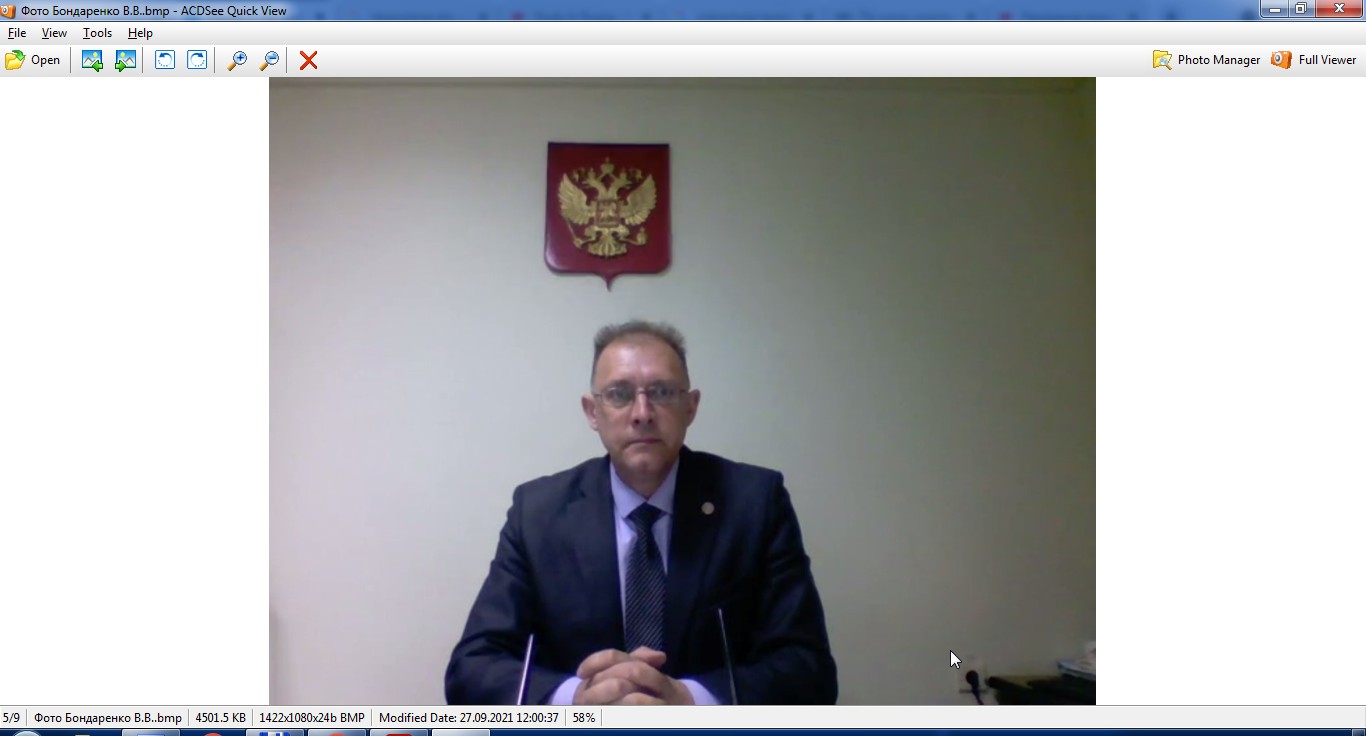 БОНДАРЕНКО Владимир Викторович директор Пензенского филиала Финуниверситета доктор экономических наук, профессор,руководитель научно-учебной лаборатории440052, Пензенская область, г. Пенза, ул. Калинина, дом № 33Б+7 (8412) 35–37–10VVBondarenko@fa.ru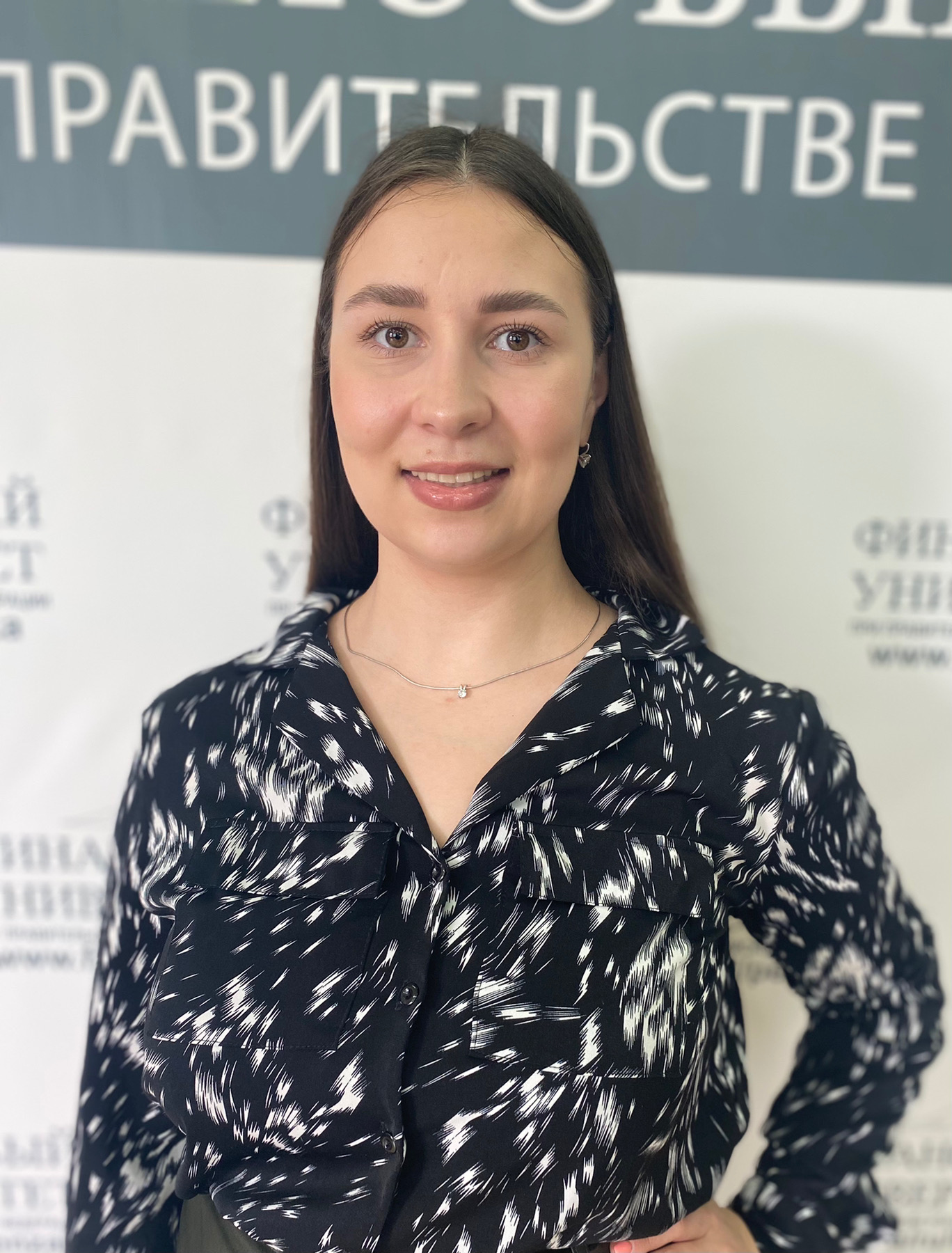 ТАИШЕВА Ольга Николаевназаведующий учебной частью Пензенского филиала Финуниверситета,соискатель, член научно-учебной лаборатории440052, Пензенская область, г. Пенза, ул. Калинина, дом № 33Б+7 (8412) 35–35–94KSTaisheva@fa.ru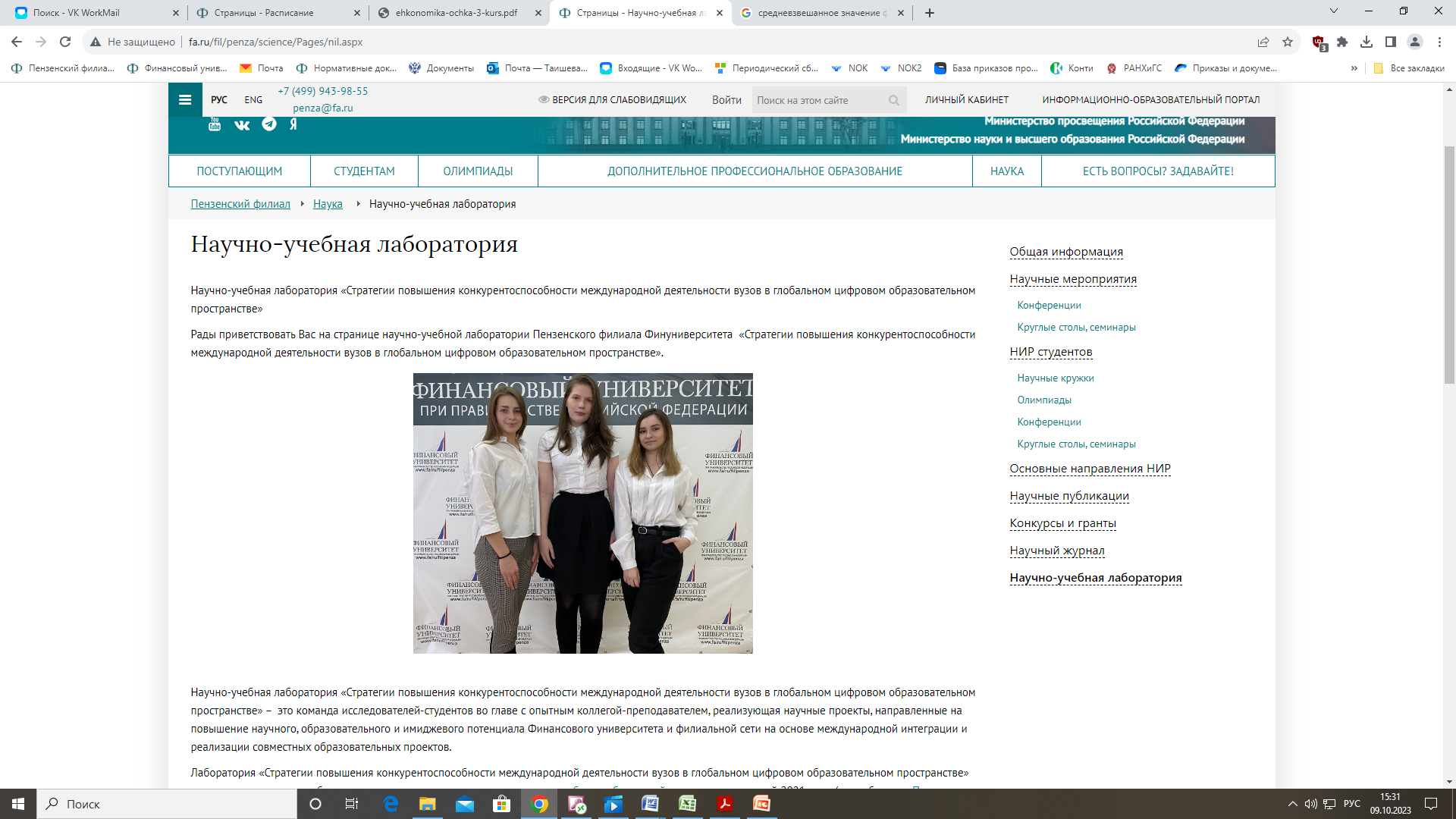 ХАРИТОНОВА Анастасия Вячеславовна магистрант 1 курса по направлению подготовки 38.04.02 «Менеджмент»,член научно-учебной лаборатории440052, Пензенская область, г. Пенза, ул. Калинина, дом № 33Б+7 (8412) 35–37– 0xa.01@list.ru